t distribution Use the calculator provided to solve the following problems.Consider a t distribution with degrees of freedom. Compute . Round your answer to at least three decimal places. 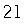 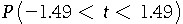 Consider a t distribution with degrees of freedom. Find the value of such that . Round your answer to at least three decimal places.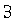 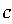 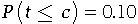 P ( -1.49 < t < 1.49)=C = 